2019– 2020  EĞİTİM  ÖĞRETİM YILI  8. SINIFLAR MATEMATİK DERSİ2. DÖNEM  1.  YAZILI  SINAVI1)10p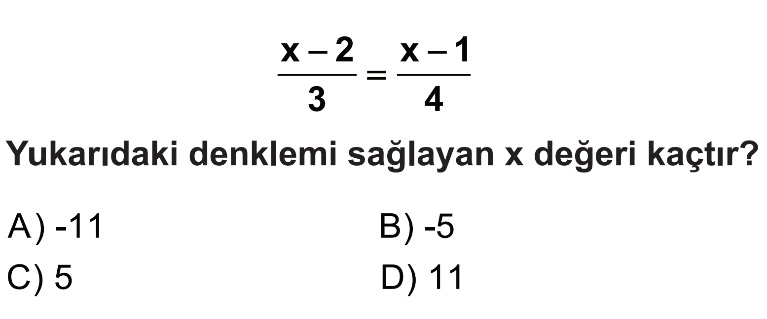 4) 5p          4x2+8x+9 cebirsel ifadesi hangisi ile toplanırsa tam kare özdeşliği oluşur?A) 2x	B) 4xC) −2x	D) 8x2) 10p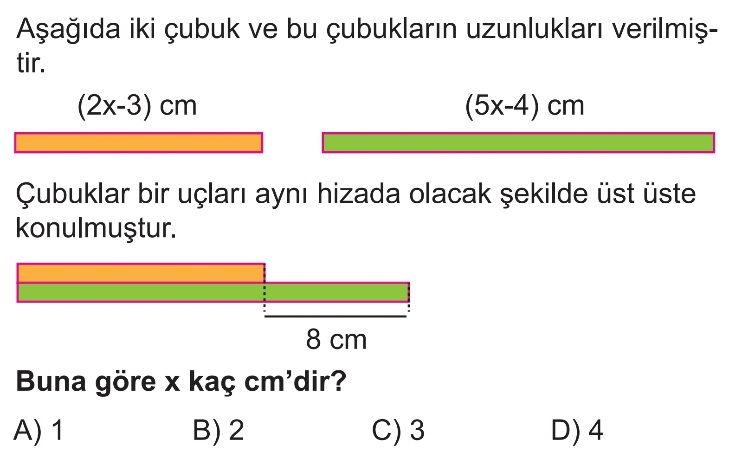 5) 5p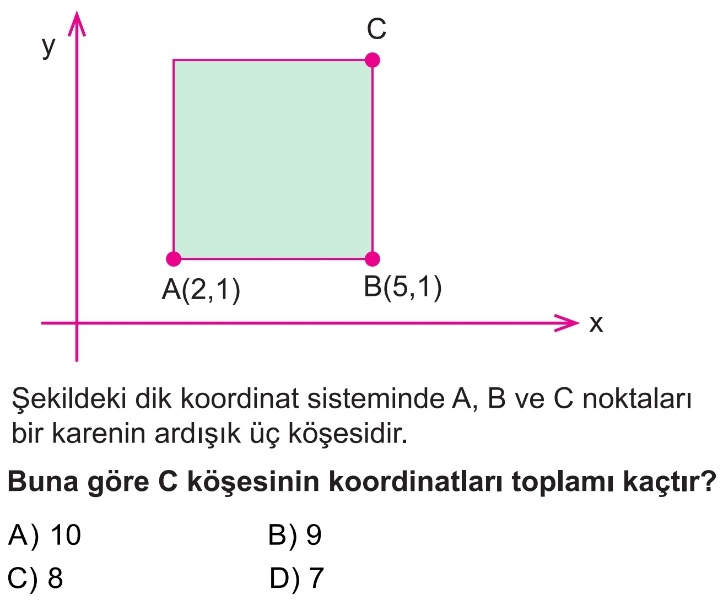 3) 5p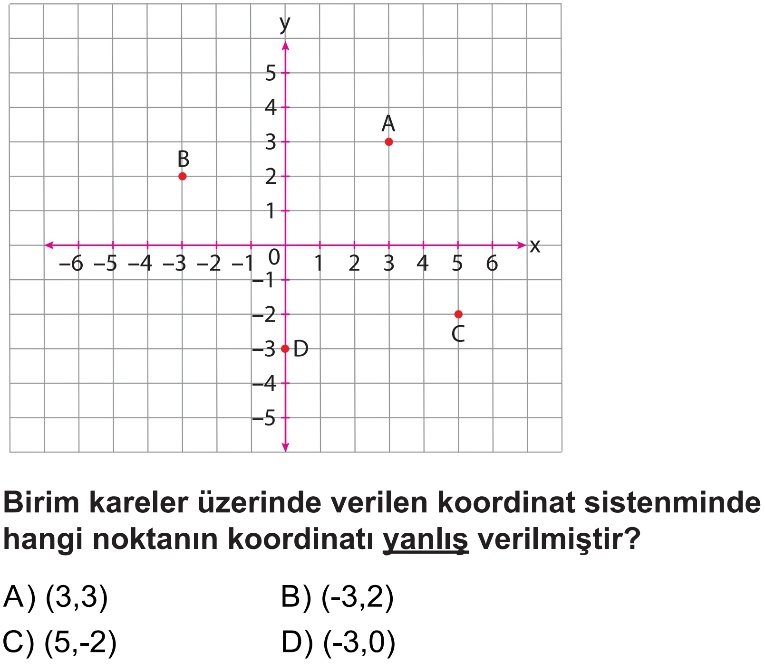 6) 10p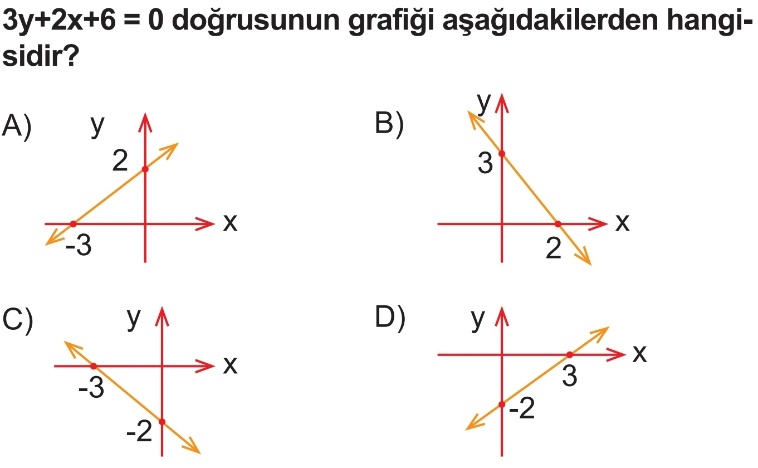 7) 5p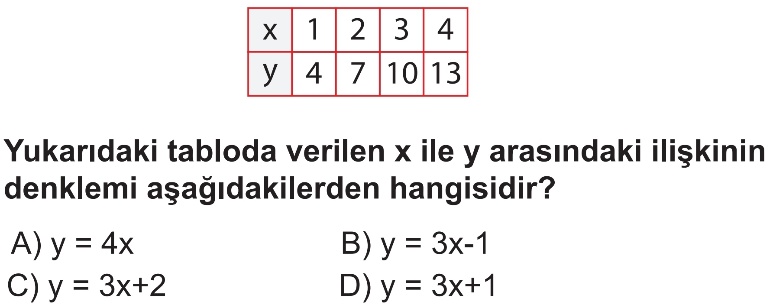 11) 10p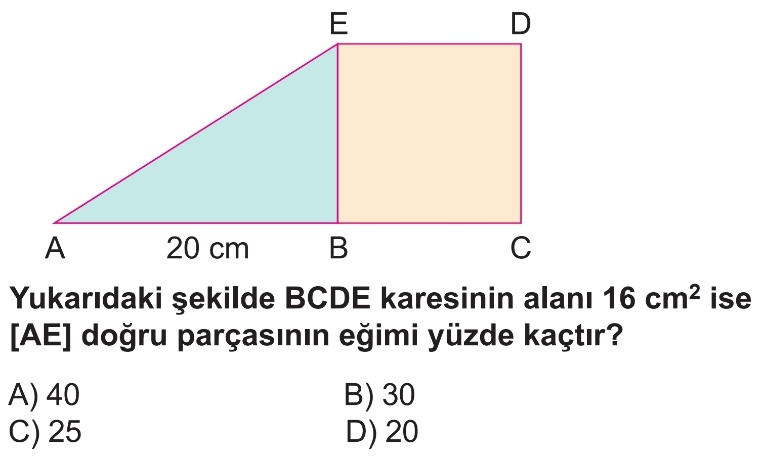 8) 5p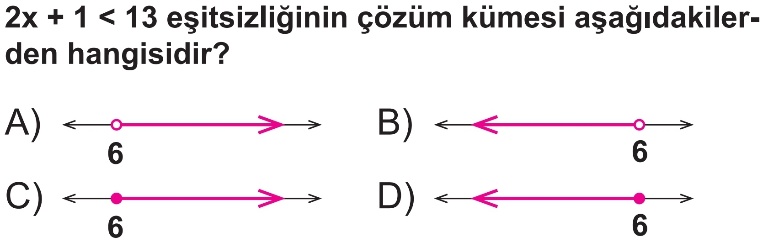 12) 5pAşağıdakilerden hangisi imkansız olaydır?A)  5 şiir 2 masal kitabı arasından seçilen kitabın şiir kitabı olmasıB) 0'dan 9 a kadar sayıların bulunduğu torbadan rakam seçilmesi  C) Bir zar atıldığında üste tek sayı gelmesiD)  Rasyonel sayıların bulunduğu torbadan irrasyonel sayı seçilmesi9) 10p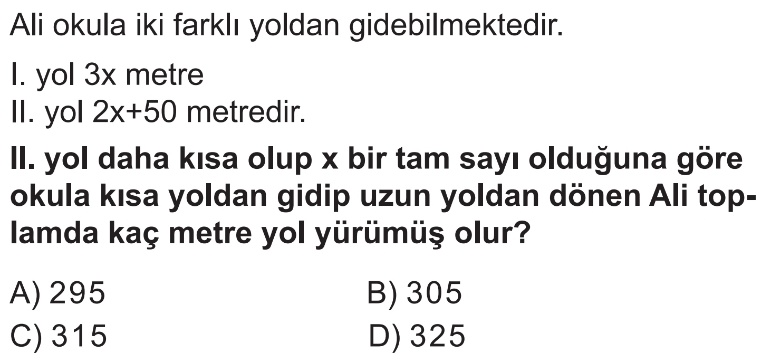 13) 5p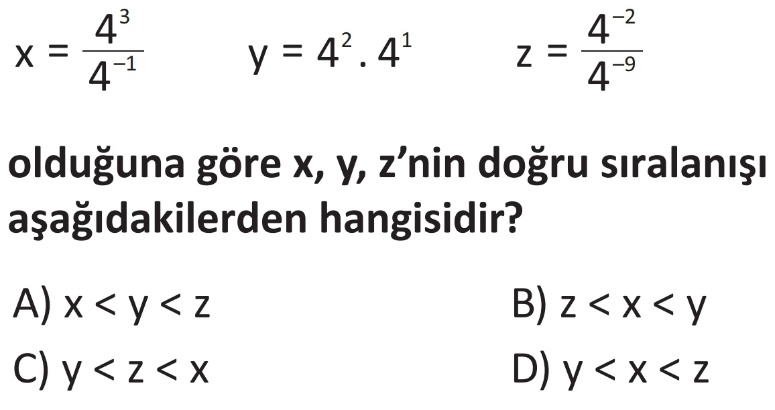 11) 5pHangi sayının 3 katının 5 fazlası , aynı sayının                    4 katının 2 eksiğinin yarısına eşittir? 14) 10p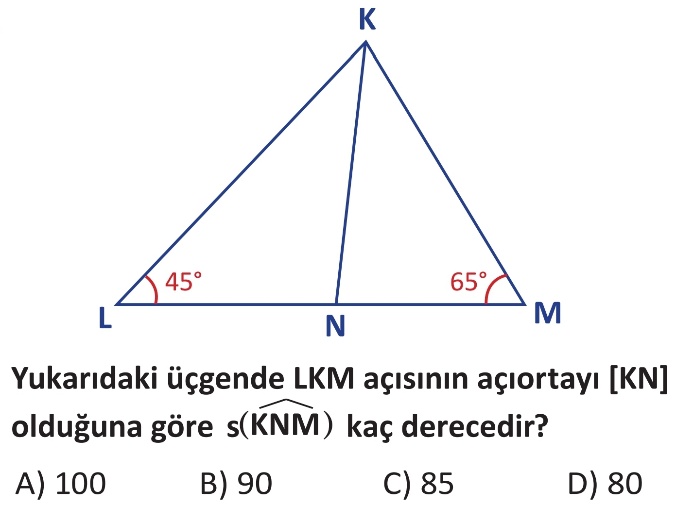 